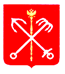 САНКТ-ПЕТЕРБУРГСКАЯ ИЗБИРАТЕЛЬНАЯ КОМИССИЯРЕШЕНИЕОб объявлении БлагодарностиСанкт-Петербургской избирательной комиссииВ соответствии с решением Санкт-Петербургской избирательной комиссии от 9 августа 2007 года № 103-7 «О поощрениях и наградах             Санкт-Петербургской избирательной комиссии», Санкт-Петербургская избирательная комиссия решила:1. Объявить Благодарность Санкт-Петербургской избирательной комиссии за активную и эффективную работу на выборах и в связи                     с 60-летним юбилеем Родионовой Ольге Вадимовне, главному бухгалтеру Территориальной избирательной комиссии № 9.2. Опубликовать настоящее решение в сетевом издании «Вестник Санкт-Петербургской избирательной комиссии».3. Контроль за исполнением решения возложить на исполняющего обязанности заместителя председателя Санкт-Петербургской избирательной комиссии Н.Э. Лебедеву.17 марта 2015 года№ 105-4   ПредседательСанкт-Петербургской избирательной комиссииА.С. ПучнинСекретарь Санкт-Петербургскойизбирательной комиссииМ.А. Жданова